PROGRAM STUDI TEKNIK INFORMATIKAANALISA KEAMANAN JARINGAN TERHADAP ANCAMAN DATA FLOODING  PADA BADAN PENANGGULANGAN BENCANA DAERAH PROVINSI SUMATERA SELATANRAMBO PAULAN08.142.063Skripsi Ini Diajukan Sebagai Syarat Memperoleh Gelar Sarjana Komputer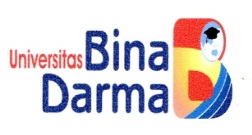 FAKULTAS ILMU KOMPUTERUNIVERSITAS BINA DARMAPALEMBANG2012